Městský úřad Luhačovice odbor přestupkový          nám. 28. října 543            763 26 Luhačovice Návrh na upuštění od výkonu zbytku správního trestu zákazu činnosti  spočívající v zákazu řízení všech motorových vozidel (dle § 47 odst. 4 zákona č, 250/2016 Sb., o odpovědnosti za přestupky a řízení o nich, ve znění pozdějších předpisů) Jméno a příjmení žadatele …………………………………………………………………………………………… 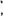 Adresa trvalého pobytu žadatele: ………………………………………………………………………………... ………………………………………………………………………………………………………………………………………………..... Datum a místo narození žadatele: ………………………………………………………………………………… Číslo občanského průkazu žadatele: ……………………………………………………………………………… Číslo telefonu žadatele*:  ……………………………………………………………………………………………... E-mail žadatele*: ………………………………………………………………………………………………………….. Číslo jednací a spisová značka rozhodnutí o zákazu činnosti: ………………………………………… ………………………………………………………………………………………………………………………………………. Datum nabytí právní moci rozhodnutí (pokud je známo): .………………………………………….... Dne:  	Podpis: 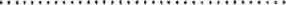 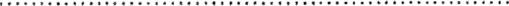 * Položka není povinná, ale slouží ke kontaktování žadatele správním orgánem v případě potřeby doplnění žádosti nebo k možnému osobnímu převzetí rozhodnutí o upuštění od zbytku trestu zákazu činnosti, atd. 